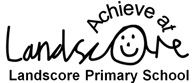 Landscore Primary School Accessibility Plan2023-2025At Landscore we are committed to providing an accessible environment which values and includes all pupils, staff, parents, carers and visitors. We are committed to taking positive action in the spirit of the Equality Act 2010 with regard to disability and to developing a culture of inclusion, support and awareness within the school. The Equality Act 2010 defines disability as a ‘physical or mental impairment which has a long-term and substantial adverse effect on their ability to carry out normal day-to-day activities’. Under the Special Educational Needs and Disability (SEND) Code of Practice, ‘long-term’ is defined as ‘a year or more’ and ‘substantial’ is defined as ‘more than minor or trivial’. The Equality Act definition of disability covers physical disabilities, sensory and other mental impairments and learning disabilities.Schools are required to make ‘reasonable adjustments’ for pupils with disabilities under the Equality Act 2010, to alleviate any substantial disadvantage that a disabled pupil faces in comparison with non-disabled pupils.This accessibility plan is drawn up in compliance with current legislation and requirements as specified in Schedule 10, relating to Disability, of the Equality Act 2010. This plan should be read in conjunction with our other school policies and procedures.Schools’ Planning DutySchools need toCarry out accessibility planning for pupils with a disabilityPromote equality of opportunity for disabled people: pupils, staff, parents, carers and other people who use the school Prepare and publish an Equality Scheme to show how they will meet these duties.The Accessibility Plan remains the responsibility of the Governing Body. It may not be feasible to undertake all of the works during the life of this plan and therefore, some items may roll forwards into subsequent plans. An accessibility audit (using the Direct Access Checklist) will be completed prior to the end of the plan to inform the review and update. In accordance with the Act, the plan focuses on three ‘key areas’:To increase the extent to which pupils with a disability can participate in the school curriculum;To improve the physical environment of the school to increase the extent to which pupils, staff and other members of the school community with a disability can access education and associated services;To improve the delivery of information to pupils, staff, parents/carers and other members of the school community with a disability.It is a requirement that the school’s Accessibility Plan is resourced, implemented, reviewed and revised as necessary. An action plan is attached showing the priorities identified for action along with how they are to be addressed within a given timeframe.  A success criteria has been set so progress and outcomes can be measured.The plan is to be reviewed and updated at least every three years.Landscore Primary School Accessibility Plan  2023-2025Aims and objectives:  To increase the extent to which pupils with a disability can participate in the school curriculum, including those with a hidden disability To improve and maintain access to the physical environment To improve access to written communication and informationThe table below sets out how the school will work to achieve these aimsArea 1 ~ To increase the extent to which pupils with a disability can participate in the school curriculumImproving teaching and learning lies at the heart of the school’s work. Through self-review and Continuous Professional Development (CPD), we aim to enhance staff knowledge, skills and understanding to promote excellent teaching and learning for all children. We aim to meet every child’s needs within mixed ability, inclusive classes. It is a core aim of the school that all children are enabled to participate fully in the broader life of the school.Area 1 ~ To increase the extent to which pupils with a disability can participate in the school curriculumImproving teaching and learning lies at the heart of the school’s work. Through self-review and Continuous Professional Development (CPD), we aim to enhance staff knowledge, skills and understanding to promote excellent teaching and learning for all children. We aim to meet every child’s needs within mixed ability, inclusive classes. It is a core aim of the school that all children are enabled to participate fully in the broader life of the school.Area 1 ~ To increase the extent to which pupils with a disability can participate in the school curriculumImproving teaching and learning lies at the heart of the school’s work. Through self-review and Continuous Professional Development (CPD), we aim to enhance staff knowledge, skills and understanding to promote excellent teaching and learning for all children. We aim to meet every child’s needs within mixed ability, inclusive classes. It is a core aim of the school that all children are enabled to participate fully in the broader life of the school.Area 1 ~ To increase the extent to which pupils with a disability can participate in the school curriculumImproving teaching and learning lies at the heart of the school’s work. Through self-review and Continuous Professional Development (CPD), we aim to enhance staff knowledge, skills and understanding to promote excellent teaching and learning for all children. We aim to meet every child’s needs within mixed ability, inclusive classes. It is a core aim of the school that all children are enabled to participate fully in the broader life of the school.Area 1 ~ To increase the extent to which pupils with a disability can participate in the school curriculumImproving teaching and learning lies at the heart of the school’s work. Through self-review and Continuous Professional Development (CPD), we aim to enhance staff knowledge, skills and understanding to promote excellent teaching and learning for all children. We aim to meet every child’s needs within mixed ability, inclusive classes. It is a core aim of the school that all children are enabled to participate fully in the broader life of the school.Area 1 ~ To increase the extent to which pupils with a disability can participate in the school curriculumImproving teaching and learning lies at the heart of the school’s work. Through self-review and Continuous Professional Development (CPD), we aim to enhance staff knowledge, skills and understanding to promote excellent teaching and learning for all children. We aim to meet every child’s needs within mixed ability, inclusive classes. It is a core aim of the school that all children are enabled to participate fully in the broader life of the school.Area 1 ~ To increase the extent to which pupils with a disability can participate in the school curriculumImproving teaching and learning lies at the heart of the school’s work. Through self-review and Continuous Professional Development (CPD), we aim to enhance staff knowledge, skills and understanding to promote excellent teaching and learning for all children. We aim to meet every child’s needs within mixed ability, inclusive classes. It is a core aim of the school that all children are enabled to participate fully in the broader life of the school.Area 1 ~ To increase the extent to which pupils with a disability can participate in the school curriculumImproving teaching and learning lies at the heart of the school’s work. Through self-review and Continuous Professional Development (CPD), we aim to enhance staff knowledge, skills and understanding to promote excellent teaching and learning for all children. We aim to meet every child’s needs within mixed ability, inclusive classes. It is a core aim of the school that all children are enabled to participate fully in the broader life of the school.Area 1 ~ To increase the extent to which pupils with a disability can participate in the school curriculumImproving teaching and learning lies at the heart of the school’s work. Through self-review and Continuous Professional Development (CPD), we aim to enhance staff knowledge, skills and understanding to promote excellent teaching and learning for all children. We aim to meet every child’s needs within mixed ability, inclusive classes. It is a core aim of the school that all children are enabled to participate fully in the broader life of the school.TargetsTargetsActionsActionsWho will be responsibleWho will be responsibleSuccess criteria CostTimescale Continue to increase confidence of all staff in differentiating the curriculum with a focus on Quality First Teaching.Continue to increase confidence of all staff in differentiating the curriculum with a focus on Quality First Teaching.Training for staff on increasing access to the curriculum for all pupils.Training for staff on increasing access to the curriculum for all pupils.HT & SENDCoHT & SENDCoRaised staff confidence in strategies for differentiation. Needs of all learners met and increased access to the curriculum. Staff trainingOngoingEnsure that lessons provide equal opportunities for all pupils. 	Ensure that lessons provide equal opportunities for all pupils. 	Ongoing guidance from specialists e.g. Sensory Support Team for children with visual or hearing impairment, physiotherapists, OT, moving and handling advisors, continence nurse etc.Ongoing guidance from specialists e.g. Sensory Support Team for children with visual or hearing impairment, physiotherapists, OT, moving and handling advisors, continence nurse etc.HT & SENDCoHT & SENDCoLessons address a variety of learning stylesand are differentiated appropriately. Activities and resources, where relevant, are adapted appropriately for differing needs, e.g. coloured paper for the visually impaired.Staff trainingTime to produce resourcesMonitoring termly ~ongoingEffective use of resources & specialised equipment to increase access to the curriculum for all pupilsEffective use of resources & specialised equipment to increase access to the curriculum for all pupilsStrategic deployment of support staff/intervention teacher. Use of ICT, eg: Clicker. Purchase and allocate other resources as needed, eg: sloping boards for writing, wobble cushions, overlays, pencil grips, chew/fiddle toys.Strategic deployment of support staff/intervention teacher. Use of ICT, eg: Clicker. Purchase and allocate other resources as needed, eg: sloping boards for writing, wobble cushions, overlays, pencil grips, chew/fiddle toys.HT / SENDCoHT / SENDCoThere will be increased access to the Curriculum and the needs of all learners will be met adequately. Positive impact on pupil progress.IT resources / equipmentAs requiredEnsure that adaptations to the curriculum meet the needs of individual learners.Ensure that adaptations to the curriculum meet the needs of individual learners.Pastoral support, timetable adaptations Individual physiotherapy/OT programmes Speech and language therapy Use of access arrangements for assessment/National testsPastoral support, timetable adaptations Individual physiotherapy/OT programmes Speech and language therapy Use of access arrangements for assessment/National testsSENDCo/ Pastoral leadSENDCo/ Pastoral leadIndividual pupil’s needs are met enabling positive outcomes for all.S&L supportPastoral supportOngoingEnsure school visits are accessible to all children.Ensure school visits are accessible to all children.Ensure venues and means of transport are vetted for suitability.Risk assessments will be undertaken. Providers will comply with all legal requirements.Develop guidance on making trips accessible.Ensure venues and means of transport are vetted for suitability.Risk assessments will be undertaken. Providers will comply with all legal requirements.Develop guidance on making trips accessible.SENDCo/ TAs /Residential coordinator/ ParentsSENDCo/ TAs /Residential coordinator/ ParentsAll children are able to  participate in school  visits and take part in a range of activities.Planning timeTA timeTransportAs requiredEnsure that all children’s needs are understood and met, as far as is reasonably possible.Ensure that all children’s needs are understood and met, as far as is reasonably possible.Create access plans for individual children with a disability as part of the EHCP process.Create access plans for individual children with a disability as part of the EHCP process.SENDCOClassTeachersSENDCOClassTeachersPlans are in place for any pupils with a disability and all staff are aware of pupil’s needs.Accessibility plan is updated accordingly.TimeSpecialist supportAs requiredTo enable all children to have access to the full range of activities and opportunities within school.To enable all children to have access to the full range of activities and opportunities within school.Out of school activities and after school clubs are planned to ensure reasonable adjustments are made to enable the participation of the whole range of pupils. Out of school activities and after school clubs are planned to ensure reasonable adjustments are made to enable the participation of the whole range of pupils. HT/ SENDCo / PE leadHT/ SENDCo / PE leadIncreased access to the extra-curricular activities for all pupils with SEND.Any specialist equipment needed to allow a child to access a clubAs requiredTo promote positive attitudes to disability and improve children’s awareness of disabilities.To promote positive attitudes to disability and improve children’s awareness of disabilities.PSHE Curriculum / Assembly programme  reviewed and widened to positively promote disability. Local disability groups joining in assemblies and visits to school. Representation of disabled people in books and teaching materials and the inclusion of disability issues in the curriculum.PSHE Curriculum / Assembly programme  reviewed and widened to positively promote disability. Local disability groups joining in assemblies and visits to school. Representation of disabled people in books and teaching materials and the inclusion of disability issues in the curriculum.PSHE subjectLeader /All staffPSHE subjectLeader /All staffChildren have a greater understanding of disability issues. TimeResourcesOngoingArea 2 ~ To improve and maintain access to the physical environment Area 2 ~ To improve and maintain access to the physical environment Area 2 ~ To improve and maintain access to the physical environment Area 2 ~ To improve and maintain access to the physical environment Area 2 ~ To improve and maintain access to the physical environment Area 2 ~ To improve and maintain access to the physical environment Area 2 ~ To improve and maintain access to the physical environment Area 2 ~ To improve and maintain access to the physical environment Area 2 ~ To improve and maintain access to the physical environment TargetsActionsActionsWho will be responsibleWho will be responsibleSuccess criteriaSuccess criteria CostTimeframe Continually review the physical access arrangements of the school building.Create access plans for individual children with disabilities.Through questions, discussions and newsletters find out the needs of others.Create access plans for individual children with disabilities.Through questions, discussions and newsletters find out the needs of others.PremisesManager /SENDCOPremisesManager /SENDCOEveryone will be able to access the school building and grounds. The school will comply with DDA regulations.Everyone will be able to access the school building and grounds. The school will comply with DDA regulations.TimeResourcesOngoing monitoring. Annual updates.To ensure the efficient and effective maintenance of current modifications for disabled access.Ensure that pathways are kept clear of vegetation. Awareness of flooring, furniture and layout.Ensure that pathways are kept clear of vegetation. Awareness of flooring, furniture and layout.PremisesManager/SENDCo / GovsPremisesManager/SENDCo / GovsSchool environment is appropriate for the needs of children within the school.School environment is appropriate for the needs of children within the school.Updates and repairsOngoingTo ensure access into and around school and reception is fully compliant.Designated disabled parking Wide doors and corridors Clear routes through schoolDesignated disabled parking Wide doors and corridors Clear routes through schoolPremises Manager /  HT /CaretakerPremises Manager /  HT /CaretakerSchool will be fully accessible for wheelchair users.School will be fully accessible for wheelchair users.Maintenance costsIn place and ongoingTo maintain safe access for visually impaired people. Improve hazard markings around the school to enable partially sighted users to identify hazards more easily. Maintenance of steps, poles, doors or identified hazards highlighted with yellow paint. Trip hazards identified and addressed.Improve hazard markings around the school to enable partially sighted users to identify hazards more easily. Maintenance of steps, poles, doors or identified hazards highlighted with yellow paint. Trip hazards identified and addressed.Premises Manager /  HT /CaretakerPremises Manager /  HT /CaretakerThe site will be marked effectively to allow for those with visual impairment to be aware of potential hazards.The site will be marked effectively to allow for those with visual impairment to be aware of potential hazards.Cost of paintOngoingArea 3 ~ To improve access to written communication and informationArea 3 ~ To improve access to written communication and informationArea 3 ~ To improve access to written communication and informationArea 3 ~ To improve access to written communication and informationArea 3 ~ To improve access to written communication and informationArea 3 ~ To improve access to written communication and informationTargetsActionsWho will be responsibleSuccess criteria CostTimeframe To provide information that is accessible and easily understood by all.All school information will be written in easily understood language.Admin staffIncreased access to information for all school users.TimeOngoingTo engage with parents to identify accessibility needs.Open communication with parents to identify any support required. Arrange to provide written material in alternative formats on request.Admin staffSENDCOSchool users with disabilities are able to obtain information about the school in alternative formats. Parents are aware that they can request letters, newsletters etc in different formats.Parents know that the staff within the front office will help and support them to complete forms when necessary.PublicationCostsTimeOngoing To ensure documents are accessible for pupils with visual impairment.Seek and act on advice from sensory support advisor on individual pupil requirements. Use of magnifier where appropriate. Ensure large, clear font used in documentation.SENDCo /Class teachersAll children will be able to access all school documentation.Costs of magnifier or other specialist equipment.As required